RESUMEShiva kumar,Email: kosanam.369938@2freemail.com  Objective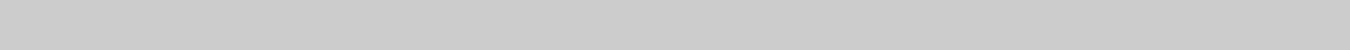 Seeking​ a challenging career in a firm, where I can enhance my skills and reach at the technical zenith of excellence and contribute to maximum in achieving the long term goals of the organization.Educational Background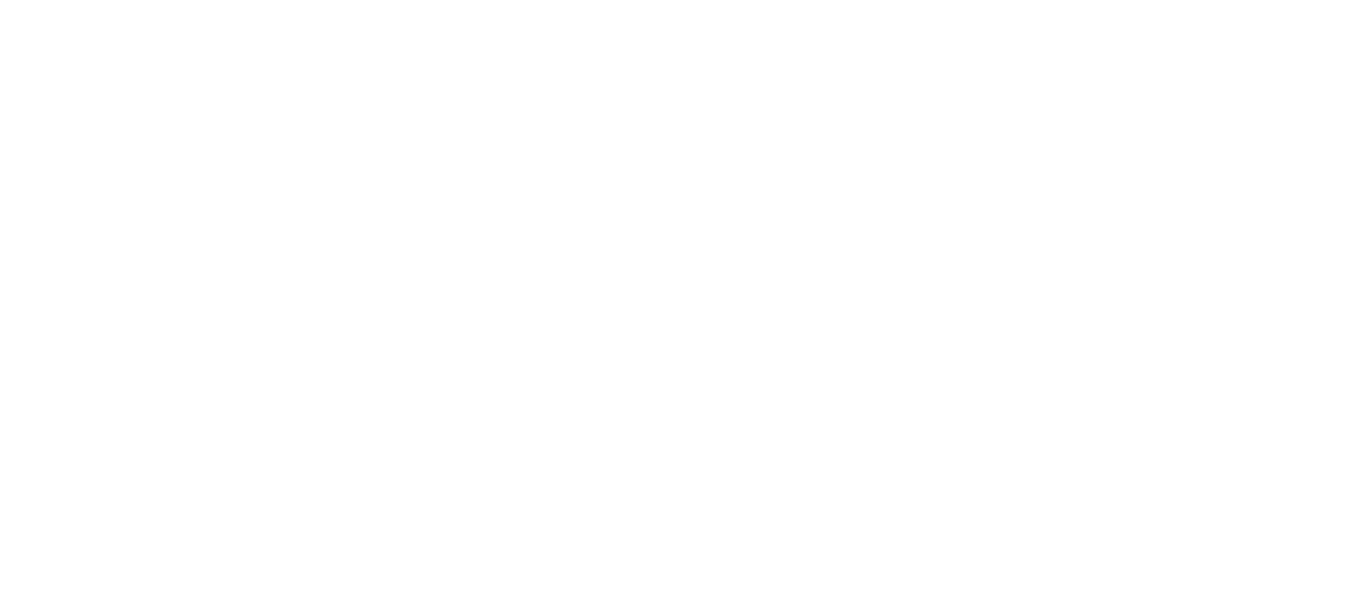 Other skills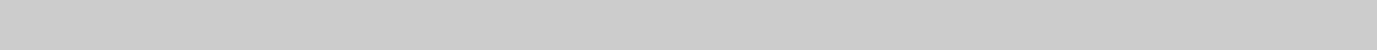 Good in communication skills. Believe in team work and individual work. Good interpersonal skills, commitment and result oriented hard working Ready to face the Challenges. Hard working nature. Good problem solving capacity. EXPERIENCE​14 months Experience in PrimEra Medical technologies as a Executive Roi. 3moths worked as a Trainee pharma execeutive in Life Pharmacy,Dubai. EDUCATION SKILLSI had attended for the paper representation on the topics of NEUTRACEUTICALS which was held in sree vidhya nikethan,Tirupathi it is a national conference seminar I had attended another paper representation on the topics of TUBERCULOSIS and got 2nd​ prize held in swami ramananda tirtha institute of pharmaceutical sciences,Nalgonda. PROJECTSI had done my mini project in 3-2 summar holidays.In the ‘’NATCO PARENTERALS COMPANY”I have successfully skilled the knowledge about parentrals manufracturing processes. I had done my major project on the topic of “PHYTOCHEMICAL SCREENING AND ANTI OXIDANT PROPERTY OF PELTOPHORUM PTEROCARPUM” as a drug. 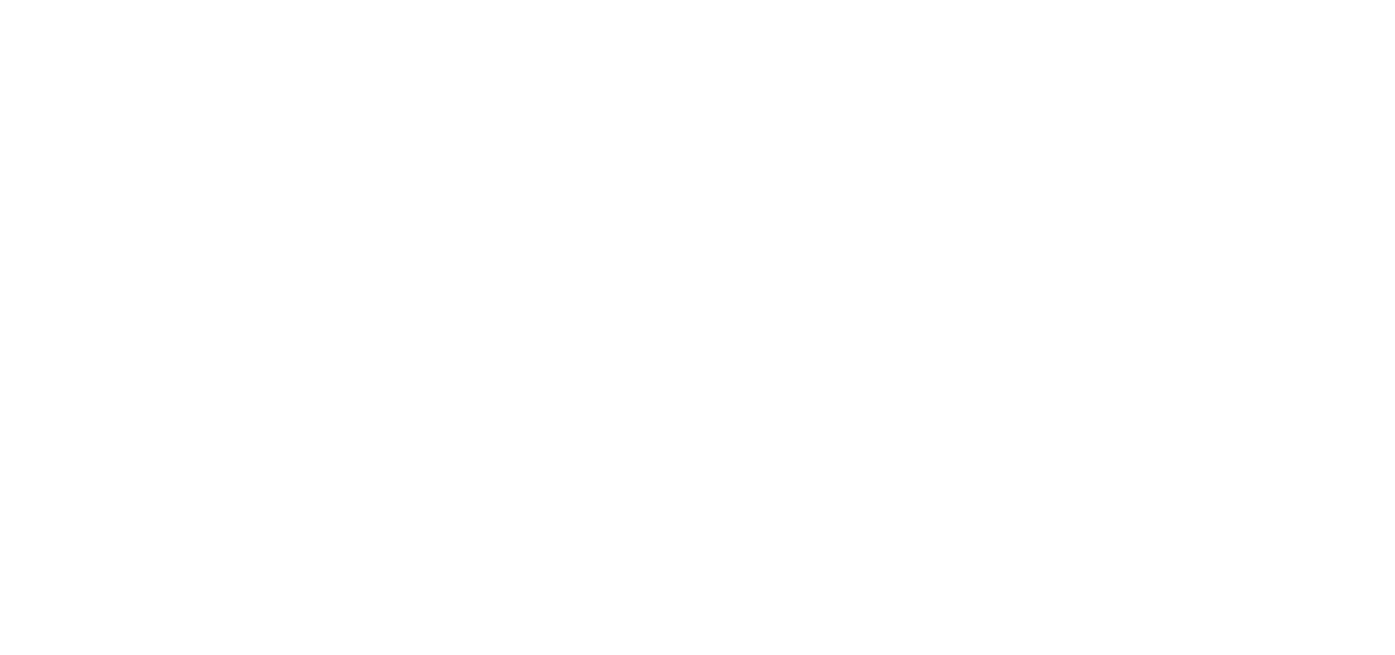 DECLARATION​:I hereby declare that the above particulars are true to the best of my knowledge and belief.CourseInstitutionUniversity /Year of% MarksCourseInstitutionBoardPassing% MarksBoardPassingSSCZphs high school,Board ofSSCJagathgiri gutta,secondary200868.53Jagathgiri gutta,secondary200868.53Rangareddy.Education APThe NalgondaBoard of2010BOARD OFjuniorintermediate201071.4BOARD OFjuniorintermediate71.4INTERMEDIATEcollege,Nalgonda.Education,APSwami RamanandaB-PharmacyTirtha institute ofJNTU201465.66B-PharmacypharmaceuticalJNTU201465.66pharmaceuticalsciencesPersonal ProfileNameSHIVA KUMARDate of birth08-02-1993Sex & Marital Statusmale,singleNationalityIndianLanguages KnownTelugu ,English,Hindi.HobbiesListening music,Reading books,playing chess,watching cricket.Place:DubaiYour’s ObedientlyDate:Kosanam